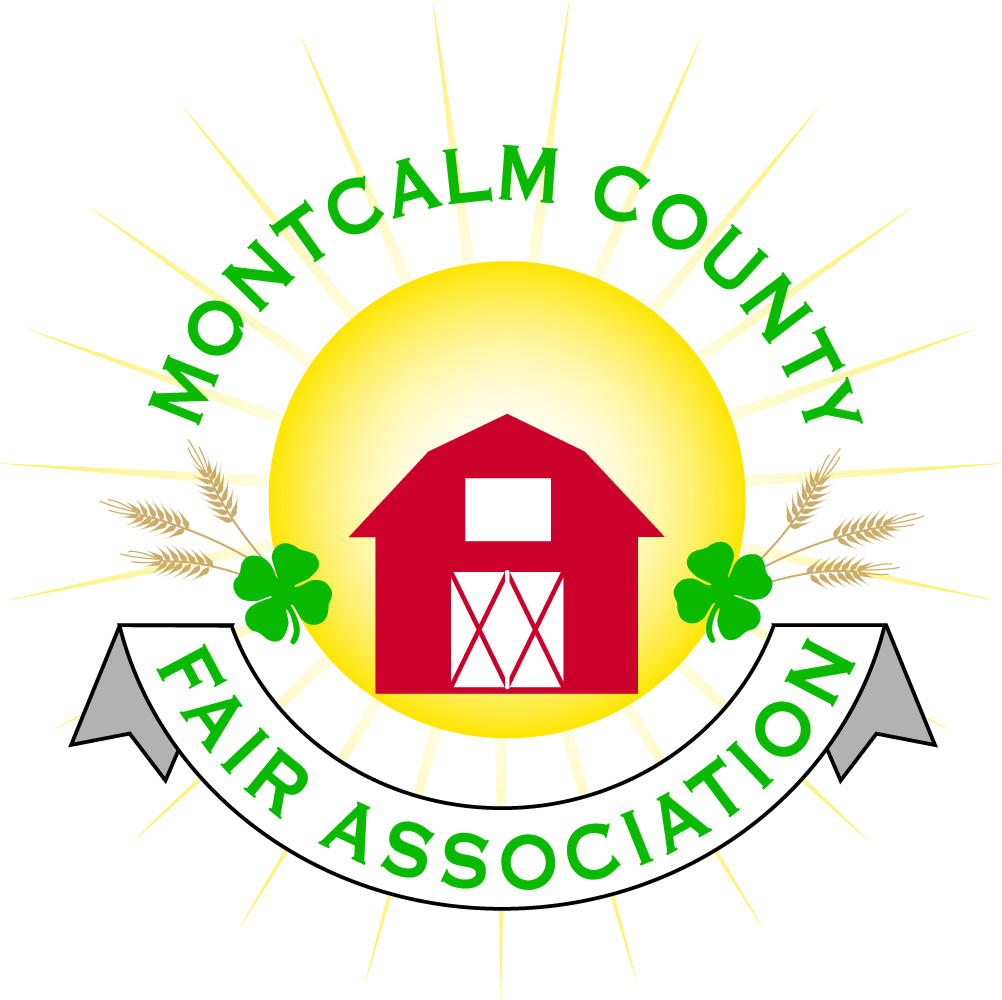 Montcalm County Fair Association Board MeetingApril 01, 2019    Ash BuildingMontcalm County Fairgrounds, Greenville, MIThe meeting was called to order by President Melissa Eldridge at 7:04 pm.  Board members present were;Melissa Eldridge, Lisa Johnson, Holly Esterling, Brad Heft, Lee Rasmussen, Carrie Harkness, Mike Jensen, Tammi Jahnke, Todd Hetherington, Jason Nadeau, Shaun Hyde, Amy Bell, Cheryl Strautz Brian PlankAbsent: Melanie Rodenhouse Others present were: Tarin MinkelMotion by Todd Hetherington, support by Lee Rasmussen to approve the Secretary’s minutes from the March meeting.  Motion CarriedMotion by Todd Hetherington support by Carrie Harkness to put the financials as presented on file.  Motion carried.  Extension Office: Alternative spring break was a success Education outreach program is progressing – local schools are participating23 Kids enrolled for exploration daysSuperintendent meeting will be May 6th at 5:30PMExecutive Committee:Nothing to reportBudget & Audit Committee:Nothing to reportBuildings, Grounds & Construction Committee:Melissa is working on getting approval from health department on drawings for septic.Lee is looking for suggestions on wordage for signs out by entranceRental Committee:Month of March – Brought in $1,773 - 4 EventsApril & May projected to bring in $8,561.50- 9 Events6 signed contracts & 2 facility tours35 rentals booked for 2019, 4 rentals booked for 2020Horse area has 20 events booked4-H events (6)14 paid eventsJudges:2 more contracts to go out – Cheryl is waiting for signed contracts to come backLivestock/Agriculture – Bio-Security:Shaun is working on getting a meeting togetherConcessions, Commercial Exhibits & Grandstand:Grandstand events:Sunday - Figure 8 trailer racesMonday – Antique Tractor pullsTuesday – Mini Modified Tractor PullsWednesday -?Thursday – Livestock SaleFriday – RodeoSunday– Demolition DerbyConcessions are coming inWork on having a Flea Market/Craft showKids area at fair with activitiesCarnival signed for 1-year contractFairbook:Nothing to ReportShoworks:Online Registration May 1st – 15thAwards/Trophies:Awards are ordered and majority will be in possession by May 6thMarketing & Fundraising Committee:Dicastel sponsorship may be changing with new management at the companySpectrum Health wants to sponsor the Kid’s DayChemical Bank has committed to sponsorEd Koehn would like to do a whole grandstand sponsorshipNew Business:Discussion about mandating vaccines in the horse projects – What are we doing to help prevent disease issues – Committee to put together a planAmy Bell is attending the Klackle Orchard auction – Looking for suggestions PA SystemsPicnic tablesFloor cleanerPlayground equipmentClean up DaysMay 4th 10-12May 18th 10 -12June 1st – 11-1June 15 – TBAPlease let Jason know when members are attendingPlease bring yard tools, Wheelbarrows, WeedwhackersMelissa Eldridge adjourned meeting at 8:15 PM Respectfully submitted by Holly Esterling, SecretaryNext Meeting Date – 05/06/2019 7:00 PMFair Dates – June 23 – 29, 2019